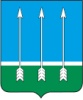 Администрациязакрытого административно-территориального образования Озерный Тверской областиП О С Т А Н О В Л Е Н И Е29.05.2024								   № 68	Об утверждении Положения об организации горячего питания обучающихся в муниципальных общеобразовательных организациях ЗАТО Озерный и порядке предоставления горячего питания отдельным категориям обучающихсяВ соответствии с Федеральным законом от 06.10.2003 № 131-ФЗ "Об общих принципах организации местного самоуправления в Российской Федерации", Федеральным законом от 29.12.2012 № 273 "Об образовании в Российской Федерации", в целях оказания социальной поддержки отдельным категориям обучающихся в общеобразовательных организациях ЗАТО Озерный, со статьей 36 Устава ЗАТО Озерный администрация ЗАТО Озерный постановляет:Утвердить Положение об организации горячего питания обучающихся в муниципальных общеобразовательных организациях ЗАТО Озерный и порядке предоставления горячего питания отдельным категориям обучающихся (далее - Положение).Отделу образования администрации ЗАТО Озерный обеспечить координацию деятельности по организации бесплатного горячего питания обучающихся в муниципальных общеобразовательных организациях ЗАТО Озерный.Руководителям муниципальных общеобразовательных организаций ЗАТО Озерный:3.1. организовать горячее питание обучающихся в соответствии с установленным Положением (приложение);3.2. организовать горячее питание обучающихся, не вошедших в отдельные категории, установленные настоящим Постановлением, за счет средств родителей (законных представителей) в рамках проекта «Школьное питание».4. Контроль за исполнением настоящего постановления возложить 
на руководителя отдела образования администрации ЗАТО Озерный 
И.А. Гаранину.5. Признать утратившим силу Постановление администрации ЗАТО Озерный от 02.09.2021 № 312 «Об утверждении Положения об организации горячего питания обучающихся в муниципальных общеобразовательных учреждениях ЗАТО Озерный и порядке предоставления горячего питания отдельным категориям обучающихся».6. Опубликовать постановление в газете «Дни Озерного» и разместить на официальном сайте муниципального образования ЗАТО Озерный в сети Интернет (www.ozerny.ru).7. Постановление вступает в силу со дня его опубликования.Глава ЗАТО Озерный				    	        Н.А. ЯковлеваПоложение об организации горячего питания обучающихся в муниципальных общеобразовательных организациях ЗАТО Озерный и порядке предоставления горячего питания отдельным категориям обучающихсяОбщие положенияПоложение об организации горячего питания обучающихся в муниципальных общеобразовательных организациях и порядке предоставления горячего питания отдельным категориям обучающихся (далее - Положение) регламентирует организацию предоставления горячего питания в муниципальных общеобразовательных организациях ЗАТО Озерный, устанавливает порядок предоставления горячего питания отдельным категориям обучающихся по очной форме обучения, которые обучаются в муниципальных общеобразовательных организациях на территории ЗАТО Озерный, и регулирует отношения между муниципальным общеобразовательным организациями и родителями (законными представителями) обучающихся по вопросам питания за счет средств бюджета и платной основе.Положение разработано в соответствии с:Федеральным законом от 06.10.2003 № 131-ФЗ "Об общих принципах организации местного самоуправления в Российской Федерации";Федеральным законом от 29.12.2012 № 273-ФЗ "Об образовании в Российской Федерации";Постановлением Главного государственного санитарного врача Российской Федерации от 27.10.2020 № 32 "Об утверждении санитарно-эпидемиологических правил и норм СанПин  2.3/2.4.3590-20 "Санитарно-эпидемиологические требования к организации общественного питания населения"Методическими рекомендациями МР 2.4.0179-20.2.4 "Гигиена детей и подростков. Рекомендации по организации питания обучающихся общеобразовательных организаций", утвержденных Главным государственным санитарным врачом РФ 18.05.2020;Методическими рекомендациями по организации питания обучающихся и воспитанников образовательных учреждений, утвержденных Приказом Минздравсоцразвития России № 213н, Минобрнауки России N 178 от 11.03.2012;Методическими рекомендациями МР 2.3.6.0233-21.2.3.6 "Предприятия общественного питания. Методические рекомендации к организации общественного питания населения", утвержденных Главным государственным санитарным врачом РФ 02.03.2021.Методическими рекомендациями к организации общественного питания населения МР 2.3.6.0233-21; Уставом ЗАТО Озерный;Постановлением главы ЗАТО Озерный от 07.05.2007 г. № 114 «Об открытии кадетских классов».Положение устанавливает:категории обучающихся, имеющих право на бесплатное питание за счет средств бюджета;порядок организации питания в муниципальных общеобразовательных организациях ЗАТО Озерный;источники финансирования питания;контроль за организацией питания и представление отчетности.Категории обучающихся, имеющих право на бесплатное питаниеК категориям обучающихся, имеющих право на бесплатное питание, за счет средств бюджета относятся:дети с ограниченными возможностями здоровья;дети-инвалиды;дети, оставшихся без попечения родителей, находящиеся под опекой (попечительством), приемной семье;дети из семей с низким уровнем дохода;дети, обучающиеся в кадетских классах;дети, обучающиеся в 1 - 4 классах, за исключением детей из вышеперечисленных категорий.Порядок организации питания в муниципальных общеобразовательных организациях ЗАТО ОзерныйАдминистрация муниципальной общеобразовательной организации осуществляет организационную и разъяснительную работу с обучающимися и их родителями (законными представителями) с целью соблюдения принципов и санитарно-гигиенических основ здорового питания. Организация горячего питания производится за счет средств бюджета и платной основе, также в муниципальных общеобразовательных организациях ЗАТО Озерный существует буфетное питание на платной основе.Основными задачами при организации горячего питания обучающихся в муниципальных общеобразовательных организациях ЗАТО Озерный являются:обеспечение обучающихся питанием, соответствующим возрастным и физиологическим потребностям в пищевых веществах и энергии, принципам рационального и сбалансированного питания;гарантированное качество и безопасность питания и используемых пищевых продуктов;предупреждение (профилактика) среди обучающихся инфекционных и неинфекционных заболеваний, связанных с фактором питания;пропаганда принципов здорового и полноценного питания.Каждый обучающийся имеет право на получение ежедневного питания в течение учебного года в дни и часы работы муниципальной общеобразовательной организации ЗАТО Озерный. Горячее питание, организованное на платной основе, а также питание в буфете осуществляется за счет средств родителей (законных представителей) обучающегося.Муниципальная общеобразовательная организация ЗАТО Озерный создает следующие условия для организации питания обучающихся:- предусмотрен обеденный зал для приема пищи, снабженный соответствующей мебелью;- предусмотрены производственные помещения для хранения, приготовления пищи, оснащенные необходимым оборудованием и инвентарем;- разработан и утвержден порядок питания обучающихся (режим работы столовой, время перемен для принятия пищи, составление списков детей, в том числе имеющих право на питание за счет бюджетных средств, и т.д.).В целях адресной, целенаправленной помощи отдельные категории обучающихся получают питание за счет средств бюджета.Для включения в список на предоставление питания за счет средств бюджета родители (законные представители) обучающихся, относящихся к категориям, указанным в подпунктах 2.1. - 2.3, 2.5 – 2.6. подают заявление установленного образца (приложение 1) на имя директора муниципальной общеобразовательной организации ЗАТО Озерный с приложением документов, указанных в таблице 1.Таблица 1 - Перечень документовСоциальный педагог муниципальной общеобразовательной организации ЗАТО Озерный:3.5.1. осуществляет сбор документов, указанные в таблице 1 п. 3.4 не позднее 5 сентября текущего учебного года;3.5.2. регистрирует заявление о предоставлении бесплатного питания в журнале регистрации;3.5.3. рассматривает представленные документы в течение 5 дней и принимает одно из следующих решений:- о включении обучающегося в список на бесплатное питание за счет средств бюджета;- об отказе с указанием причин;3.5.4. оформляет протоколом с указанием обоснования;3.5.5. передает протокол и списки на получение бесплатного питания директору муниципальной общеобразовательной организации ЗАТО Озерный на утверждение;3.5.6. в течение трех дней после утверждения директором общеобразовательной организации ЗАТО Озерный передает списки в централизованную бухгалтерию отдела образования администрации ЗАТО Озерный.На основании полученных списков, указанных в п. 3.5.6, централизованная бухгалтерия отдела образования администрации ЗАТО Озерный формирует обобщенные данные и до 1 июля производит расчет финансирования субсидии на организацию питания на очередной учебный год. В случае изменения обстоятельств, послуживших основанием для возникновения права на получение бесплатного питания за счет средств бюджета, родители (законные представители) обучающегося обязаны уведомить об этом директора муниципальной общеобразовательной организации ЗАТО Озерный в письменной форме. Если вследствие изменения обстоятельств право на бесплатное питание утрачивается, обучающийся исключается из списков на бесплатное питание приказом директора муниципальной общеобразовательной организации ЗАТО Озерный. В случае если в муниципальной общеобразовательной организации ЗАТО Озерный на основании проведенной проверки будет установлено, что родителями (законными представителями) обучающегося были поданы недостоверные сведения, послужившие основанием для предоставления права на бесплатное питание, либо в случае, если родители (законные представители) обучающегося своевременно не поставили в известность директора муниципальной общеобразовательной организации ЗАТО Озерный об изменении обстоятельств, послуживших основанием для прекращения права на получение бесплатного питания, муниципальная общеобразовательная организация ЗАТО Озерный вправе потребовать от родителей (законных представителей) возмещения затраченных на бесплатное питание бюджетных средств. Если в течение учебного года появляются обучающиеся, имеющие право на получение бесплатного питания за счет средств бюджета, то им предоставляется питание в соответствии с п. 3.4 Положения с момента издания приказа муниципальной общеобразовательной организацией ЗАТО Озерный. Бесплатное питание предоставляется обучающимся только в дни посещения муниципальной общеобразовательной организации ЗАТО Озерный и организуется в соответствии с таблицей 2:Таблица 2 - Вид бесплатного питания категорий обучающихся за счет средств бюджетаДетям с ограниченными возможностями здоровья, получающим образование на дому, взамен двухразового горячего питания организуется выдача продуктового набора.Состав продуктового набора формируется из продуктов, предназначенных для питания детей в соответствии с санитарными нормами, исходя из объема средств, доведенных до муниципальной общеобразовательной организации ЗАТО Озерный на организацию бесплатного питания отдельным категориям обучающихся в муниципальных общеобразовательных организациях ЗАТО Озерный и предоставление им бесплатного питания. Порядок выдачи продуктовых наборов определяется локальным актом муниципальной общеобразовательной организации ЗАТО Озерный. Финансовое обеспечение расходов, связанных с предоставлением горячего питанияИсточниками финансирования питания обучающихся являются средства бюджета, выделенные на эти цели, средства родителей (законных представителей) обучающихся.Финансирование расходов на предоставление бесплатного горячего питания отдельным категориям обучающихся осуществляется за счет и в пределах субсидий, предоставляемых учреждению на соответствующий финансовый год из бюджета ЗАТО Озерный.Для расчета финансирования субсидии на бесплатное питание за счет средств бюджета на очередной год директор муниципальной общеобразовательной организации ЗАТО Озерный до 15 июня текущего года предоставляет в централизованную бухгалтерию отдела образования администрации ЗАТО Озерный заявку о фактическом количестве обучающихся на конец учебного года, имеющих право на бесплатное питание за счет средств бюджета.Централизованная бухгалтерия отдела образования администрации ЗАТО Озерный на основании обобщенных данных, предоставленных в соответствии с п. 3.10 Положения, осуществляет расчет потребности в бюджетных средствах для финансирования питания за счет средств бюджета с учетом стоимости завтрака, обеда и полдника, установленной нормативным правовым актом администрации ЗАТО Озерный на планируемый год (период).Отдел образования администрации ЗАТО Озерный:4.5.1. осуществляет финансирование муниципальных общеобразовательных организаций ЗАТО Озерный в пределах средств, предусмотренных в бюджете ЗАТО Озерный;4.5.2. осуществляет контроль целевого использования бюджетных средств, выделяемых на организацию бесплатного питания за счет средств бюджета;4.5.3. осуществляет контроль за организацией и представлением отчетности по горячему питанию в муниципальных общеобразовательных организациях ЗАТО Озерный.Контроль за организацией питания обучающихся в муниципальных общеобразовательных организациях ЗАТО Озерный и представление отчетностиДиректор муниципальной общеобразовательной организации ЗАТО Озерный несет персональную ответственность за:организацию и контроль за качество питания обучающихся;организацию охвата обучающихся горячим питанием;утверждение порядка (графика) питания;ежедневное утверждение меню и контроль за его соблюдением;своевременное представление в централизованную бухгалтерию отдела образования администрации ЗАТО Озерный списков обучающихся на бесплатное питание за счет средств бюджета;целевое использование бюджетных средств, направленных на организацию бесплатного питания за счет средств бюджета отдельным категориям обучающихся;формирование, представление и достоверность соответствующей отчетности;сохранность документов, касающихся получения обучающимися питания, в течение 3 лет;выполнение иных необходимых действий, связанных с надлежащей организацией питания обучающихся, в пределах своей компетенции.Социальный педагог муниципальной общеобразовательной организации ЗАТО Озерный:ведет журнал учета заявлений;ежедневно ведет Табель по учету обучающихся, получивших бесплатное питание за счет средств бюджета (завтраков, обедов, полдников), в соответствии с утвержденными списками и ежемесячно до 5 числа следующего месяца предоставляет его в централизованную бухгалтерию отдела образования администрации ЗАТО Озерный (Приложение 2);ежедневно представляет в организацию, оказывающую услуги по организации горячего питания сводную Заявку (письменно, в электронном виде) на количество обучающихся, имеющих право на бесплатное питание за счет средств бюджета, и обучающихся, питающихся за счет средств родителей, на основании заявок классных руководителей, предоставленных организатору питания в день, предшествующий началу периода питания (до 15.00), и уточняет ее в день питания не позднее 2-го урока;Муниципальные общеобразовательные организации ЗАТО Озерный обязаны ознакомить родителей (законных представителей) обучающихся о предоставлении питания, с настоящим Положением.Контроль за соблюдением муниципальными общеобразовательными организациями ЗАТО Озерный настоящего Порядка осуществляет отдел образования администрации ЗАТО Озерный.ДокументацияВ муниципальной общеобразовательной организации ЗАТО Озерный должны быть следующие документы по вопросам организации питания (регламентирующие и учетные, подтверждающие расходы по питанию):положение об организации питания обучающихся;приказ о назначении ответственного за организацию питания;приказ, регламентирующий организацию питания;информация для родителей об организации питания обучающихся за счет средств бюджета и платной основе, размещенная на информационном стенде и сайте муниципальной общеобразовательной организации ЗАТО Озерный;журнал учета заявлений родителей (законных представителей) и ходатайств классных руководителей;протоколы по организации питания;приказ(ы) об утверждении списков, обучающихся на получение бесплатного питания за счет средств бюджета;график питания обучающихся;табель по учету обучающихся, получивших бесплатное питание за счет средств бюджета;журнал учета ежедневных заявок на питание;справки, акты, отчеты, договорная документация по вопросам организации питания.Приложение 1
к Положению
Директору_________________________________       (наименование образовательной  организации) __________________________________________ __________________________________________              (Фамилия И.О.)от ________________________________________  _________________________________________проживающего по адресу: ____________________ __________________________________________тел. _______________________________________e-mail _____________________________________при наличии
Заявление
        Прошу предоставить бесплатное питание за счет средств бюджета моему сыну (дочери), подопечному(ой) (нужное подчеркнуть)______________________________________________________________________(фамилия, имя, отчество)
ученику(це)______ класса в дни посещения МБОУ СОШ № ___ ЗАТО Озерный на период с __________ по ________ в связи с тем, что он (она) является:    - ребенком с ограниченными возможностями  здоровья;    - ребенком-инвалидом;    - ребенком, оставший(ая)ся без попечения родителей, находящихся под опекой (попечительством), приемной семьей;    - ребенком из семьи с низким уровнем дохода;    - ребенком, обучающимся в кадетских классах;    - ребенком, обучающимся в 1-4 классах, за исключением детей из вышеперечисленных категорий.При заполнении заявления необходимо обвести знак напротив одной из категорий на получение питания.С «Положением об организации горячего питания обучающихся в муниципальных общеобразовательных организациях ЗАТО Озерный и порядке предоставления горячего питания отдельным категориям обучающихся» ознакомлен.Проинформирован администрацией муниципальной общеобразовательной организации ЗАТО Озерный о необходимости:- подачи заявления о предоставлении бесплатного питания за счет средств бюджета на следующий учебный год до 10 июня соответствующего календарного года;- письменно информировать администрацию муниципальной общеобразовательной организации ЗАТО Озерный в случае изменения оснований для получения бесплатного питания за счет средств бюджета в течение трех дней.Копии документов, подтверждающих основание предоставления бесплатного питания за счет средств бюджета, прилагаю:1._____________________________________________________________2. _____________________________________________________________3._____________________________________________________________4. _____________________________________________________________Несу полную ответственность за подлинность и достоверность сведений, изложенных в настоящем заявлении.С обработкой персональных данных согласен(а).Я ознакомлен (а) с тем, что:в случае моего отказа представить свои персональные данные и персональные данные ребенка оператор персональных данных не сможет на законных основаниях осуществлять их обработку, что приведет к следующим юридическим последствиям: невозможность предоставления моему ребенку бесплатного питания за счет средств бюджета; согласие на обработку персональных данных действует с даты подписания настоящего согласия до достижения оператором персональных данных целей обработки персональных данных; согласие может быть отозвано полностью или частично по моей инициативе на основании личного письменного заявления, в т.ч. и в случае ставших мне известными фактов нарушения моих прав и моего ребенка при обработке персональных данных; в случае отзыва согласия на обработку персональных данных оператор персональных данных вправе продолжить обработку персональных данных без согласия субъекта персональных данных при наличии оснований, указанных в пунктах 3, 4, 5, 9 части 1 статьи 6 Федерального закона "О персональных данных"; при отзыве настоящего согласия уничтожение персональных данных будет осуществлено в тридцатидневный срок, если иное не предусмотрено законодательством Российской Федерации. В соответствии с законодательством в области персональных данных я имею право: на получение сведений об операторе персональных данных, о месте его нахождения, о наличии у оператора своих персональных данных и моего ребенка, а также на ознакомление с этими персональными данными; требовать уточнения своих персональных данных и моего ребенка, их блокирования или уничтожения в случае, если персональные данные являются неполными, устаревшими, неточными, незаконно полученными или не являются необходимыми для заявленной цели обработки, а также принимать предусмотренные законом меры по защите своих прав и моего ребенка; на получение при личном обращении или при направлении запроса информации, касающейся обработки своих персональных данных и моего ребенка; на обжалование действия или бездействия оператора персональных данных в уполномоченный орган по защите прав субъектов персональных данных или в судебном порядке; на защиту своих прав и законных интересов, в том числе на возмещение убытков и (или) компенсацию морального вреда в судебном порядке.________________ 20__ г.                      _____________/________________/                                     (Подпись заявителя) (расшифровка подписи)Отметка о принятии заявления:Должность работника учреждения, принявшего документы,____________________________________________________Подпись ________________         ________________ 20__ г.Приложение 2 к Положению «УТВЕРЖДАЮ» Директор МБОУ СОШ № __ ЗАТО Озерный________________________«___»                        20     г.Табельежедневного учета обучающихся, получающих бесплатное питание (продуктовый набор) за счет средств бюджета_____________________________________(наименование общеобразовательной организации)_____________________________________(категория обучающихся)Ответственный за организацию бесплатного питания
Ф.И.О. (в соответствии с приказом общеобразовательной организации ЗАТО Озерный) М.П.Приложение к постановлению администрации ЗАТО Озерный от 29.05.2024 № 68№ категорииПеречень категорий обучающихся питающихся за счет средств бюджетаНаименование документовПериодичность представления2.1.Дети с ограниченными возможностями здоровья1. Заявление родителя (законного представителя).2. Копия паспорта родителя (законного представителя), подавшего заявление.3. Копия заключения ПМПКежегодно до 10 июня, в течение учебного года - после даты первого или очередного освидетельствования2.2.Дети-инвалиды1. Заявление родителя (законного представителя).2. Копия паспорта родителя (законного представителя), подавшего заявление.3. Копия медицинского документа, подтверждающего инвалидностьежегодно до 10 июня, в течение учебного года - после даты первого или очередного освидетельствования2.3.Дети, оставшихся без попечения родителей, находящихся под опекой (попечительством), приемной семье1. Заявление родителя (законного представителя).2. Копия паспорта родителя (законного представителя), подавшего заявление.3. Копия постановления (распоряжения) органов опеки о назначении опеки (попечительства) или о создании приемной семьиежегодно до 10 июня, в течение учебного года - после даты назначения опеки2.4.Дети из семей с низким уровнем доходаЗаявление оформляется в МФЦ «Мои документы»Заявление оформляется в МФЦ «Мои документы»2.5.Дети, обучающиеся в кадетских классах1. Заявление родителя (законного представителя) установленного образца (Приложение 1).2. Список класса с указанием детей за исключением детей из вышеперечисленных категорийежегодно до 10 июня, в течение учебного года - после изменения списка класса2.6.Дети, обучающиеся в 1-4 классах, за исключением детей из вышеперечисленных категорий1. Заявление родителя (законного представителя) установленного образца (Приложение 1).2. Список класса с указанием детей за исключением детей из  вышеперечисленных категорийежегодно до 10 июня, в течение учебного года - после изменения списка класса№ категорииПеречень категорий обучающихсяВид питания2.1.Дети с ограниченными возможностями здоровьяЗавтрак + Обед2.2.Дети - инвалидыЗавтрак + Обед2.3.Дети, оставшихся без попечения родителей, находящихся под опекой (попечительством), приемной семьеОбед2.4.Дети из семей с низким уровнем доходаОбед2.5.Дети, обучающиеся в кадетских классахОбед2.6.Дети, обучающиеся в 1-4 классах за исключением детей из вышеперечисленных категорийЗавтрак№ п/пФ.И.О.ребенкакласс12345678910111213141516171819202122232425262728293031Итогопосещено в дето-днях1.2.3.Всего в дето-днях за деньВсего в дето-днях за деньВсего в дето-днях за месяц